津山市高齢介護課　　田中、小林　行　　（FAX　０８６８－３２－２１５３）津山市介護保険事業者連絡協議会　居宅介護支援事業者部会研修会（令和４年２月２日開催）　参加申込書　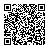 令和３年度津山市居宅介護支援事業者部会研修会に参加します。　　　　　　　　　　　　　　（参加者）　　※〔参加希望〕欄は、希望するコースに◯をして下さい。※研修会で聞きたいこと等がありましたらご記入下さい。※介護保険事業者連絡協議会では、サービス向上のため研修会等の開催や、会員相互の情報交換や連携に取り組んでいます。研修・情報交換等の希望がありましたら、お知らせ下さい。★会場準備の都合上、令和４年１月２１日（金）までにお申込み下さい。事業者名職種出席者氏名参加希望すべて参加基本研修のみ参加すべて参加基本研修のみ参加すべて参加基本研修のみ参加すべて参加基本研修のみ参加すべて参加基本研修のみ参加